Umwelt im Unterrichtwww.umwelt-im-unterricht.deArbeitsmaterial (Grundschule)Kaufen oder nutzen? Unser Besitz und die UmweltDas Arbeitsmaterial enthält die Illustrationen zum Unterrichtsvorschlag "Selber kaufen – oder "einfach" benutzen?". Symbole zeigen Personen, Konsumgüter, Rohstoffe und Umweltwirkungen. Mithilfe der Symbolkarten können Folgen des Konsums sowie das Prinzip der gemeinsamen Nutzung von Gebrauchsgütern visualisiert werden.Hinweise für LehrkräfteWas gehört noch zu diesen Arbeitsmaterialien?   Die folgenden Seiten enthalten Arbeitsmaterialien zum Thema der Woche „Nutzen statt besitzen – Wie nachhaltig ist „Teilen”?“ von Umwelt im Unterricht. Zum Thema der Woche gehören Hintergrundinformationen, ein didaktischer Kommentar sowie ein Unterrichtsvorschlag. Sie sind abrufbar unter: https://www.umwelt-im-unterricht.de/wochenthemen/nutzen-statt-besitzen-wie-nachhaltig-ist-teilen/Inhalt und Verwendung der ArbeitsmaterialienDie Materialien enthalten Symbolbilder sowie Arbeitsblätter, auf denen Beispiel-Gegenstände dargestellt sind. Die Symbolbilder können verwendet werden, um bei der Arbeit im Plenum zu veranschaulichen, was die Herstellung von Produkten mit der Umwelt zu tun hat.Die Arbeitsblätter können für eine Gruppenarbeit genutzt werden. Die Schüler/-innen erarbeiten anhand der Beispiele Möglichkeiten und Grenzen des Teilens. Sie überlegen mit Unterstützung durch Infos und Fragen auf den Blättern zunächst für sich, ob sie den Gegenstand zum Teilen geeignet finden. Anschließend erarbeiten sie gemeinsam, was für und was gegen das Teilen sprechen könnte.Übersicht über die ArbeitsmaterialienSpielkonsole	1Auto	2Popcorn-Maschine	3Zelt	4Tennisschläger	5Rasenmäher	6Brille	7Socke	8Belegtes Brötchen	9Schulranzen	10Handy	11Symbole zum Ausdrucken	12Teilen oder nicht?SpielekonsoleSchau dir die Infos zum Gegenstand an. Beantworte dann die Fragen.1. Würdest du den Gegenstand mit anderen teilen? Begründe deine Antwort.2. Wie viele Menschen besitzen den Gegenstand? Schätze und kreuze an.Niemand < - - - - - - - - - - - - - - - - - - - - - - - - - - - - - - - - - - - - - - - - - - - - > Alle3. Wie teuer ist der Gegenstand? Schätze und kreuze an.Extrem teuer < - - - - - - - - - - - - - - - - - - - - - - - - - - - - - - - - - - - - - - - - > Sehr billig4. Wie oft wird dieser Gegenstand benutzt?Täglich < - - - - - - - - - - - - - - - - - - - - - - - - - - - - - - - - - - - - - - - - > Fast nie5. Stelle deine Ergebnisse den anderen in der Gruppe vor. Überlegt gemeinsam zu jedem Gegenstand, ob er sich zum Teilen eignet. Notiert euer Ergebnis:Teilen oder nicht?AutoSchau dir die Infos zum Gegenstand an. Beantworte dann die Fragen.1. Würdest du den Gegenstand mit anderen teilen? Begründe deine Antwort.2. Wie viele Menschen besitzen den Gegenstand? Schätze und kreuze an.Niemand < - - - - - - - - - - - - - - - - - - - - - - - - - - - - - - - - - - - - - - - - - - - - > Alle3. Wie teuer ist der Gegenstand? Schätze und kreuze an.Extrem teuer < - - - - - - - - - - - - - - - - - - - - - - - - - - - - - - - - - - - - - - - - > Sehr billig4. Wie oft wird dieser Gegenstand benutzt?Täglich < - - - - - - - - - - - - - - - - - - - - - - - - - - - - - - - - - - - - - - - - > Fast nie5. Stelle deine Ergebnisse den anderen in der Gruppe vor. Überlegt gemeinsam zu jedem Gegenstand, ob er sich zum Teilen eignet. Notiert euer Ergebnis:Teilen oder nicht?Popcorn-MaschineSchau dir die Infos zum Gegenstand an. Beantworte dann die Fragen.1. Würdest du den Gegenstand mit anderen teilen? Begründe deine Antwort.2. Wie viele Menschen besitzen den Gegenstand? Schätze und kreuze an.Niemand < - - - - - - - - - - - - - - - - - - - - - - - - - - - - - - - - - - - - - - - - - - - - > Alle3. Wie teuer ist der Gegenstand? Schätze und kreuze an.Extrem teuer < - - - - - - - - - - - - - - - - - - - - - - - - - - - - - - - - - - - - - - - - > Sehr billig4. Wie oft wird dieser Gegenstand benutzt?Täglich < - - - - - - - - - - - - - - - - - - - - - - - - - - - - - - - - - - - - - - - - > Fast nie5. Stelle deine Ergebnisse den anderen in der Gruppe vor. Überlegt gemeinsam zu jedem Gegenstand, ob er sich zum Teilen eignet. Notiert euer Ergebnis:Teilen oder nicht?ZeltSchau dir die Infos zum Gegenstand an. Beantworte dann die Fragen.1. Würdest du den Gegenstand mit anderen teilen? Begründe deine Antwort.2. Wie viele Menschen besitzen den Gegenstand? Schätze und kreuze an.Niemand < - - - - - - - - - - - - - - - - - - - - - - - - - - - - - - - - - - - - - - - - - - - - > Alle3. Wie teuer ist der Gegenstand? Schätze und kreuze an.Extrem teuer < - - - - - - - - - - - - - - - - - - - - - - - - - - - - - - - - - - - - - - - - > Sehr billig4. Wie oft wird dieser Gegenstand benutzt?Täglich < - - - - - - - - - - - - - - - - - - - - - - - - - - - - - - - - - - - - - - - - > Fast nie5. Stelle deine Ergebnisse den anderen in der Gruppe vor. Überlegt gemeinsam zu jedem Gegenstand, ob er sich zum Teilen eignet. Notiert euer Ergebnis:Teilen oder nicht?TennisschlägerSchau dir die Infos zum Gegenstand an. Beantworte dann die Fragen.1. Würdest du den Gegenstand mit anderen teilen? Begründe deine Antwort.2. Wie viele Menschen besitzen den Gegenstand? Schätze und kreuze an.Niemand < - - - - - - - - - - - - - - - - - - - - - - - - - - - - - - - - - - - - - - - - - - - - > Alle3. Wie teuer ist der Gegenstand? Schätze und kreuze an.Extrem teuer < - - - - - - - - - - - - - - - - - - - - - - - - - - - - - - - - - - - - - - - - > Sehr billig4. Wie oft wird dieser Gegenstand benutzt?Täglich < - - - - - - - - - - - - - - - - - - - - - - - - - - - - - - - - - - - - - - - - > Fast nie5. Stelle deine Ergebnisse den anderen in der Gruppe vor. Überlegt gemeinsam zu jedem Gegenstand, ob er sich zum Teilen eignet. Notiert euer Ergebnis:Teilen oder nicht?RasenmäherSchau dir die Infos zum Gegenstand an. Beantworte dann die Fragen.1. Würdest du den Gegenstand mit anderen teilen? Begründe deine Antwort.2. Wie viele Menschen besitzen den Gegenstand? Schätze und kreuze an.Niemand < - - - - - - - - - - - - - - - - - - - - - - - - - - - - - - - - - - - - - - - - - - - - > Alle3. Wie teuer ist der Gegenstand? Schätze und kreuze an.Extrem teuer < - - - - - - - - - - - - - - - - - - - - - - - - - - - - - - - - - - - - - - - - > Sehr billig4. Wie oft wird dieser Gegenstand benutzt?Täglich < - - - - - - - - - - - - - - - - - - - - - - - - - - - - - - - - - - - - - - - - > Fast nie5. Stelle deine Ergebnisse den anderen in der Gruppe vor. Überlegt gemeinsam zu jedem Gegenstand, ob er sich zum Teilen eignet. Notiert euer Ergebnis:Teilen oder nicht?BrilleSchau dir die Infos zum Gegenstand an. Beantworte dann die Fragen.1. Würdest du den Gegenstand mit anderen teilen? Begründe deine Antwort.2. Wie viele Menschen besitzen den Gegenstand? Schätze und kreuze an.Niemand < - - - - - - - - - - - - - - - - - - - - - - - - - - - - - - - - - - - - - - - - - - - - > Alle3. Wie teuer ist der Gegenstand? Schätze und kreuze an.Extrem teuer < - - - - - - - - - - - - - - - - - - - - - - - - - - - - - - - - - - - - - - - - > Sehr billig4. Wie oft wird dieser Gegenstand benutzt?Täglich < - - - - - - - - - - - - - - - - - - - - - - - - - - - - - - - - - - - - - - - - > Fast nie5. Stelle deine Ergebnisse den anderen in der Gruppe vor. Überlegt gemeinsam zu jedem Gegenstand, ob er sich zum Teilen eignet. Notiert euer Ergebnis:Teilen oder nicht?SockenSchau dir die Infos zum Gegenstand an. Beantworte dann die Fragen.1. Würdest du den Gegenstand mit anderen teilen? Begründe deine Antwort.2. Wie viele Menschen besitzen den Gegenstand? Schätze und kreuze an.Niemand < - - - - - - - - - - - - - - - - - - - - - - - - - - - - - - - - - - - - - - - - - - - - > Alle3. Wie teuer ist der Gegenstand? Schätze und kreuze an.Extrem teuer < - - - - - - - - - - - - - - - - - - - - - - - - - - - - - - - - - - - - - - - - > Sehr billig4. Wie oft wird dieser Gegenstand benutzt?Täglich < - - - - - - - - - - - - - - - - - - - - - - - - - - - - - - - - - - - - - - - - > Fast nie5. Stelle deine Ergebnisse den anderen in der Gruppe vor. Überlegt gemeinsam zu jedem Gegenstand, ob er sich zum Teilen eignet. Notiert euer Ergebnis:Teilen oder nicht?Belegtes BrötchenSchau dir die Infos zum Gegenstand an. Beantworte dann die Fragen.1. Würdest du den Gegenstand mit anderen teilen? Begründe deine Antwort.2. Wie viele Menschen besitzen den Gegenstand? Schätze und kreuze an.Niemand < - - - - - - - - - - - - - - - - - - - - - - - - - - - - - - - - - - - - - - - - - - - - > Alle3. Wie teuer ist der Gegenstand? Schätze und kreuze an.Extrem teuer < - - - - - - - - - - - - - - - - - - - - - - - - - - - - - - - - - - - - - - - - > Sehr billig4. Wie oft wird dieser Gegenstand benutzt?Täglich < - - - - - - - - - - - - - - - - - - - - - - - - - - - - - - - - - - - - - - - - > Fast nie5. Stelle deine Ergebnisse den anderen in der Gruppe vor. Überlegt gemeinsam zu jedem Gegenstand, ob er sich zum Teilen eignet. Notiert euer Ergebnis:Teilen oder nicht?SchulranzenSchau dir die Infos zum Gegenstand an. Beantworte dann die Fragen.1. Würdest du den Gegenstand mit anderen teilen? Begründe deine Antwort.2. Wie viele Menschen besitzen den Gegenstand? Schätze und kreuze an.Niemand < - - - - - - - - - - - - - - - - - - - - - - - - - - - - - - - - - - - - - - - - - - - - > Alle3. Wie teuer ist der Gegenstand? Schätze und kreuze an.Extrem teuer < - - - - - - - - - - - - - - - - - - - - - - - - - - - - - - - - - - - - - - - - > Sehr billig4. Wie oft wird dieser Gegenstand benutzt?Täglich < - - - - - - - - - - - - - - - - - - - - - - - - - - - - - - - - - - - - - - - - > Fast nie5. Stelle deine Ergebnisse den anderen in der Gruppe vor. Überlegt gemeinsam zu jedem Gegenstand, ob er sich zum Teilen eignet. Notiert euer Ergebnis:Teilen oder nicht?HandySchau dir die Infos zum Gegenstand an. Beantworte dann die Fragen.1. Würdest du den Gegenstand mit anderen teilen? Begründe deine Antwort.2. Wie viele Menschen besitzen den Gegenstand? Schätze und kreuze an.Niemand < - - - - - - - - - - - - - - - - - - - - - - - - - - - - - - - - - - - - - - - - - - - - > Alle3. Wie teuer ist der Gegenstand? Schätze und kreuze an.Extrem teuer < - - - - - - - - - - - - - - - - - - - - - - - - - - - - - - - - - - - - - - - - > Sehr billig4. Wie oft wird dieser Gegenstand benutzt?Täglich < - - - - - - - - - - - - - - - - - - - - - - - - - - - - - - - - - - - - - - - - > Fast nie5. Stelle deine Ergebnisse den anderen in der Gruppe vor. Überlegt gemeinsam zu jedem Gegenstand, ob er sich zum Teilen eignet. Notiert euer Ergebnis:Symbole zum AusdruckenRohstoff: Baumwolle 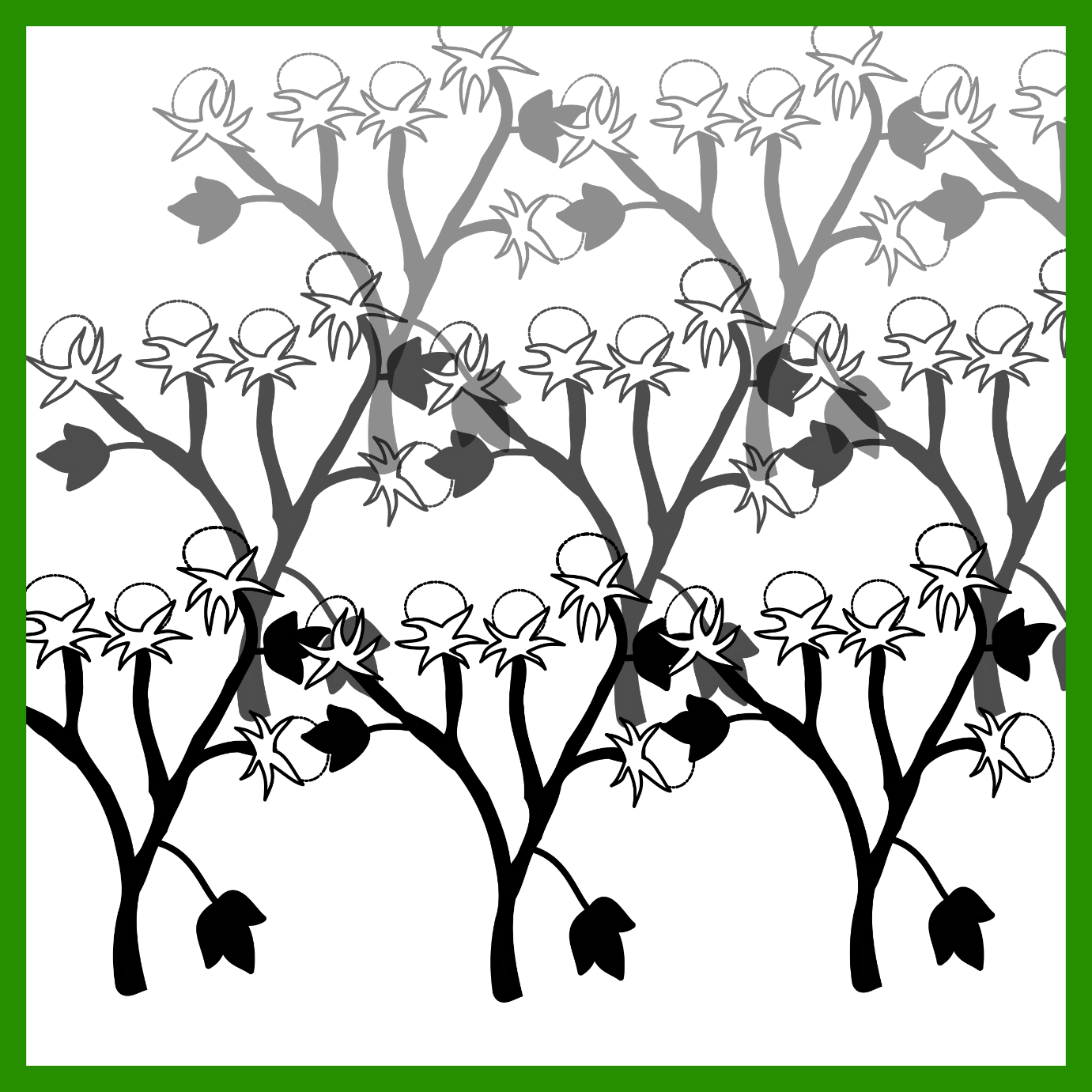 Rohstoff: Metallerze 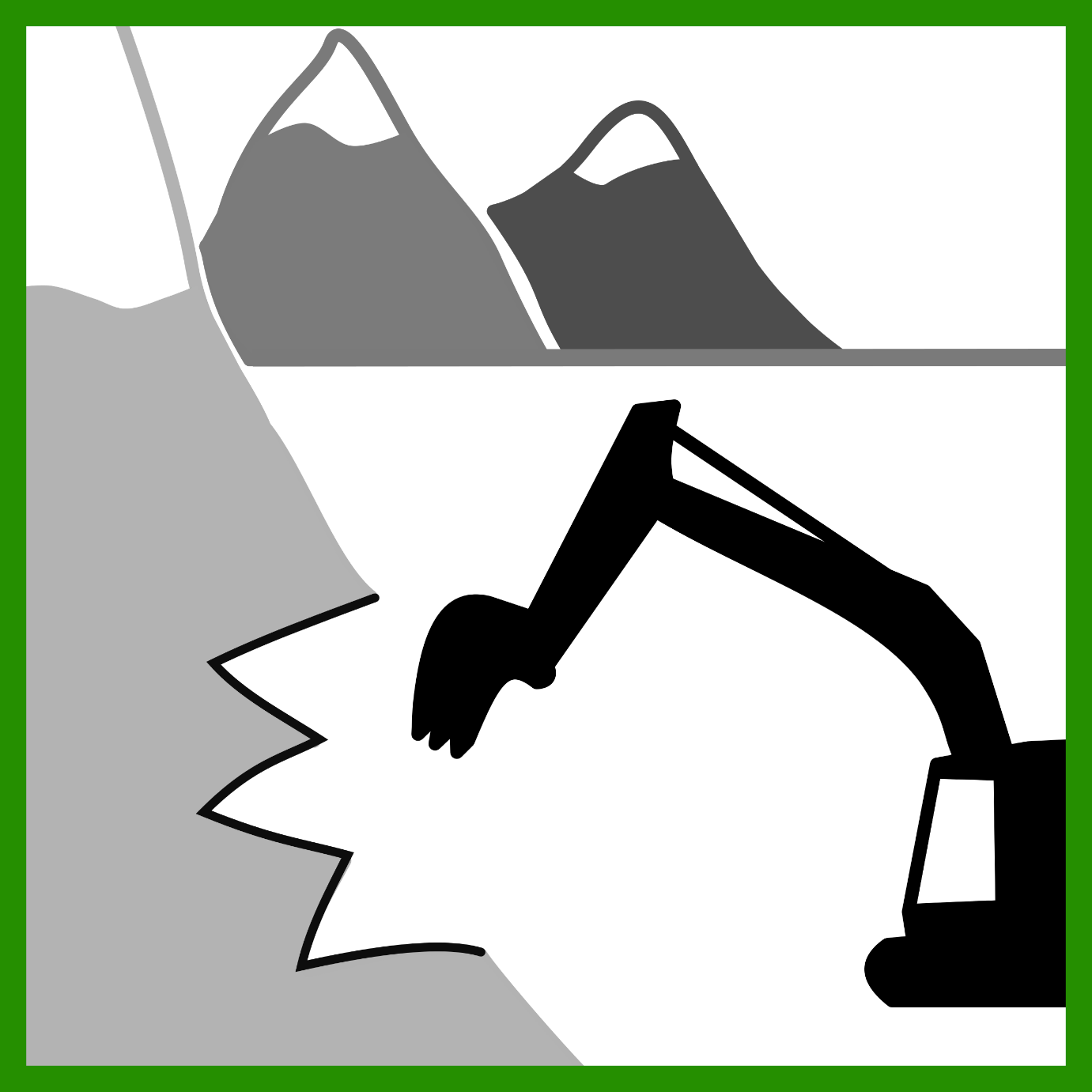 Rohstoff: Holz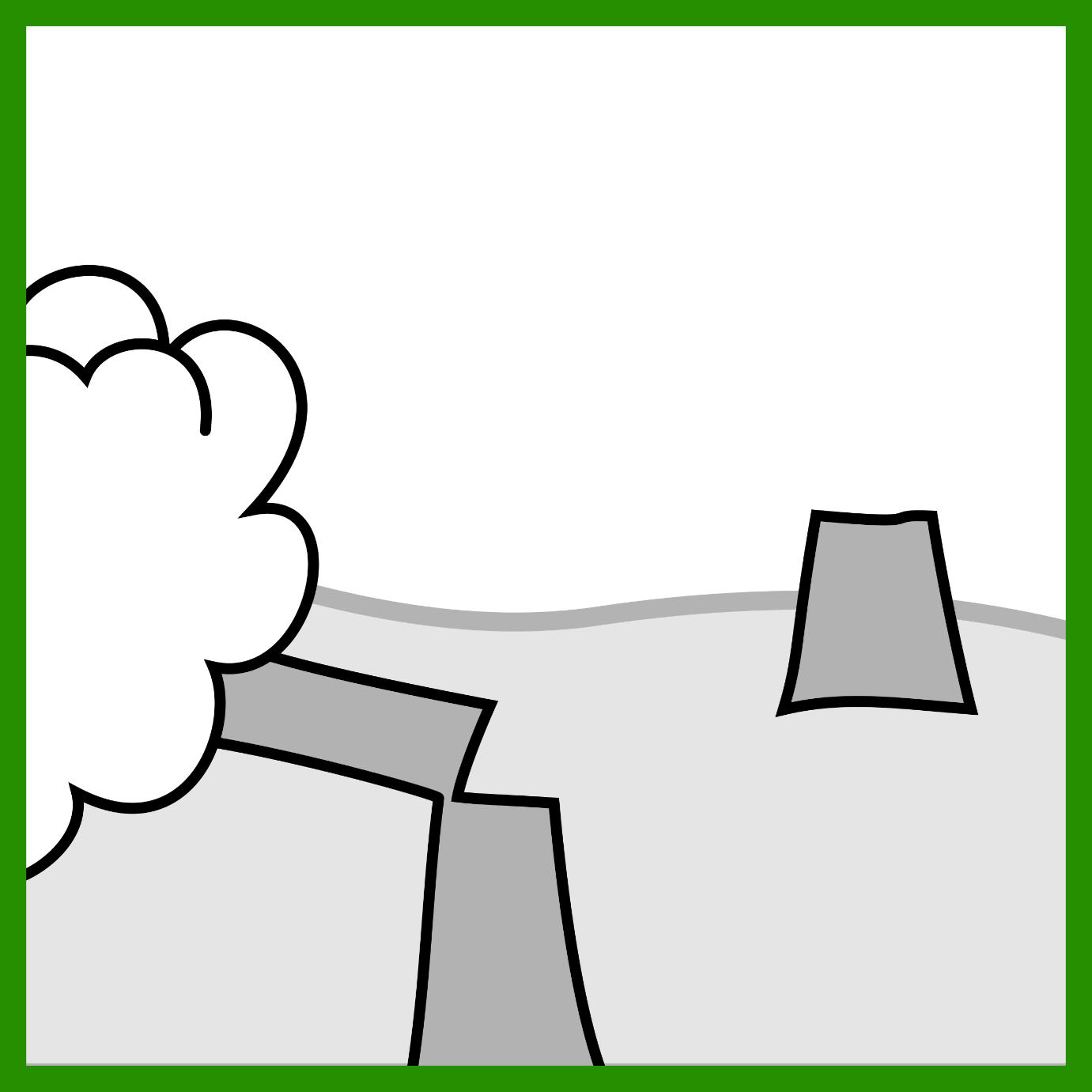 Rohstoff: Erdöl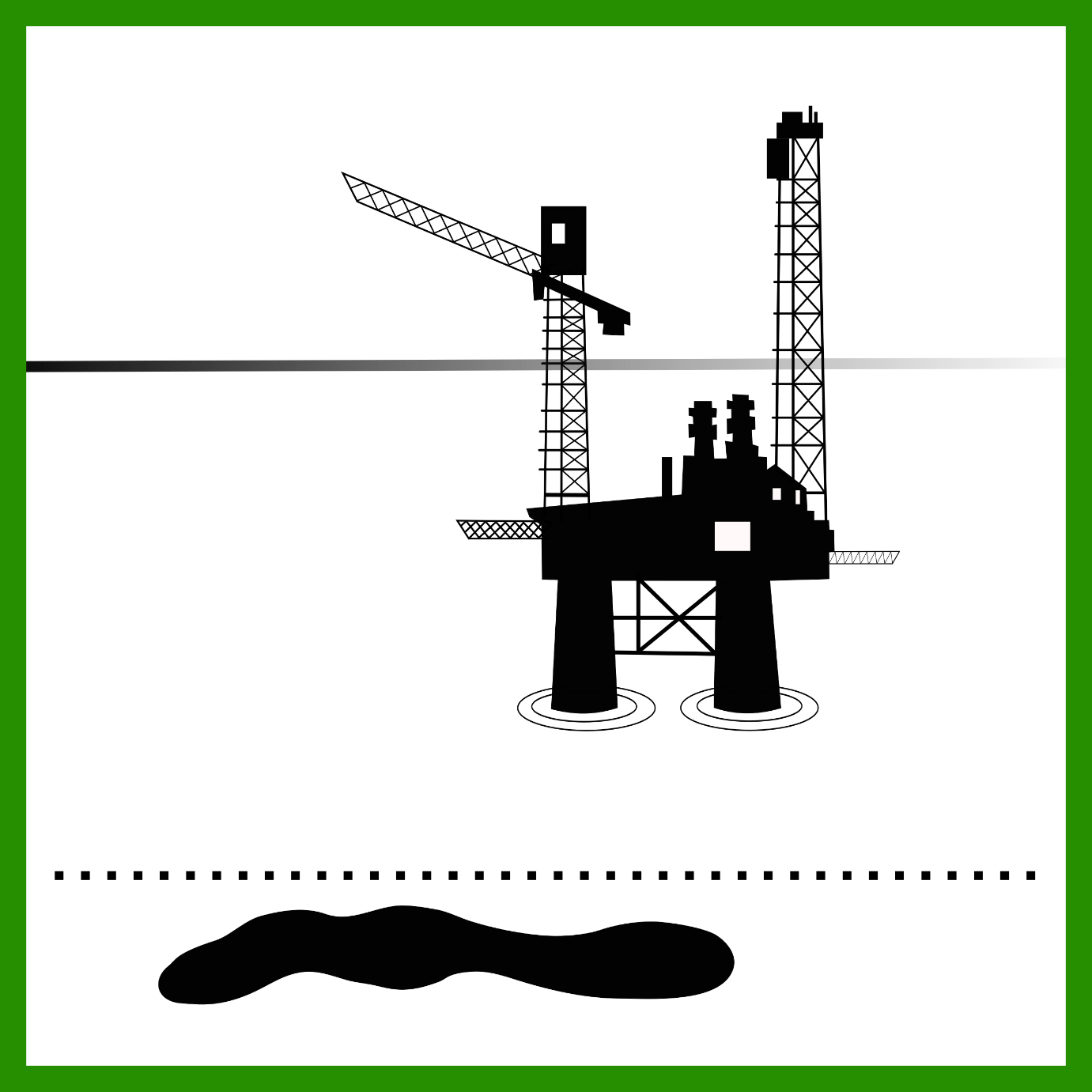 Energie 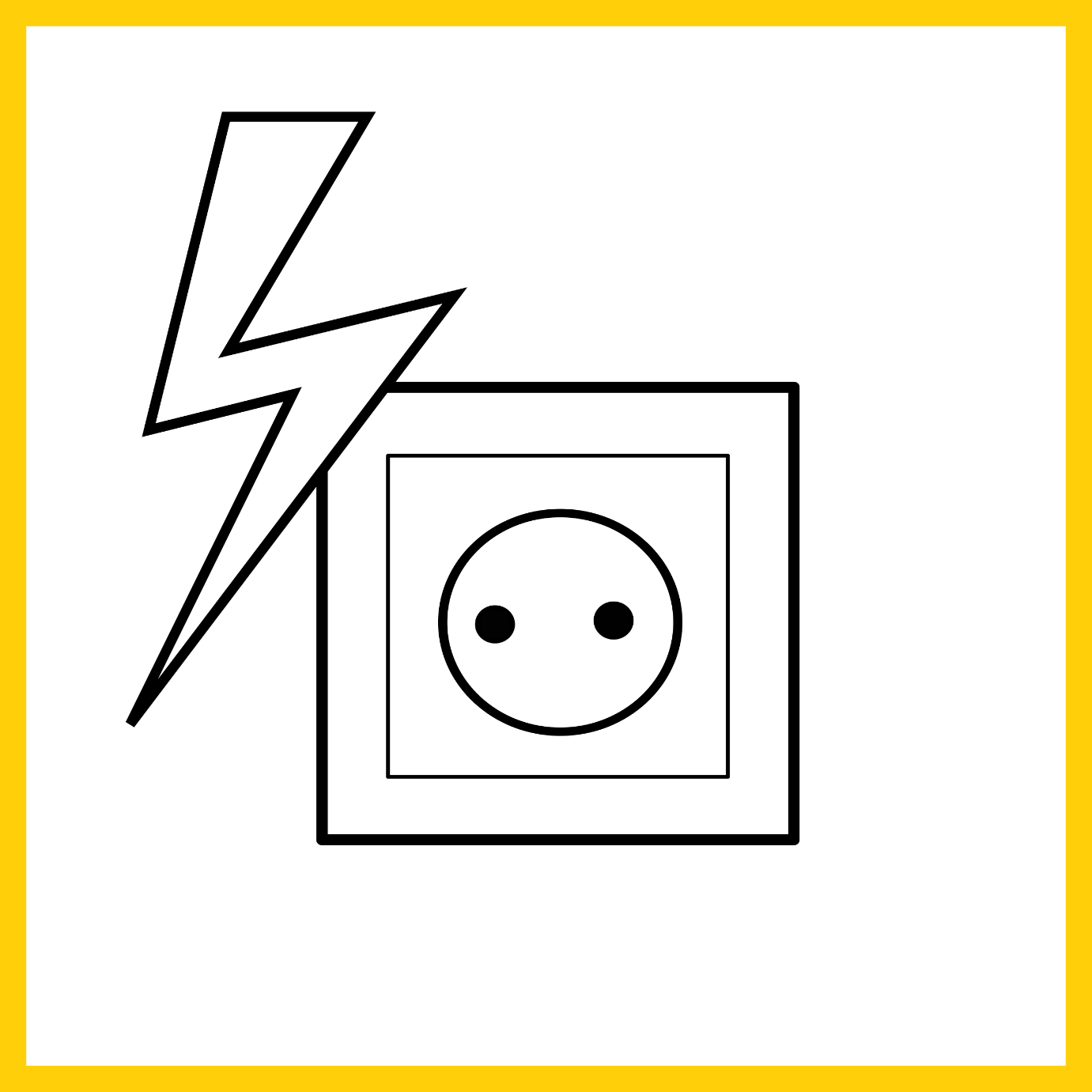 Schadstoffe 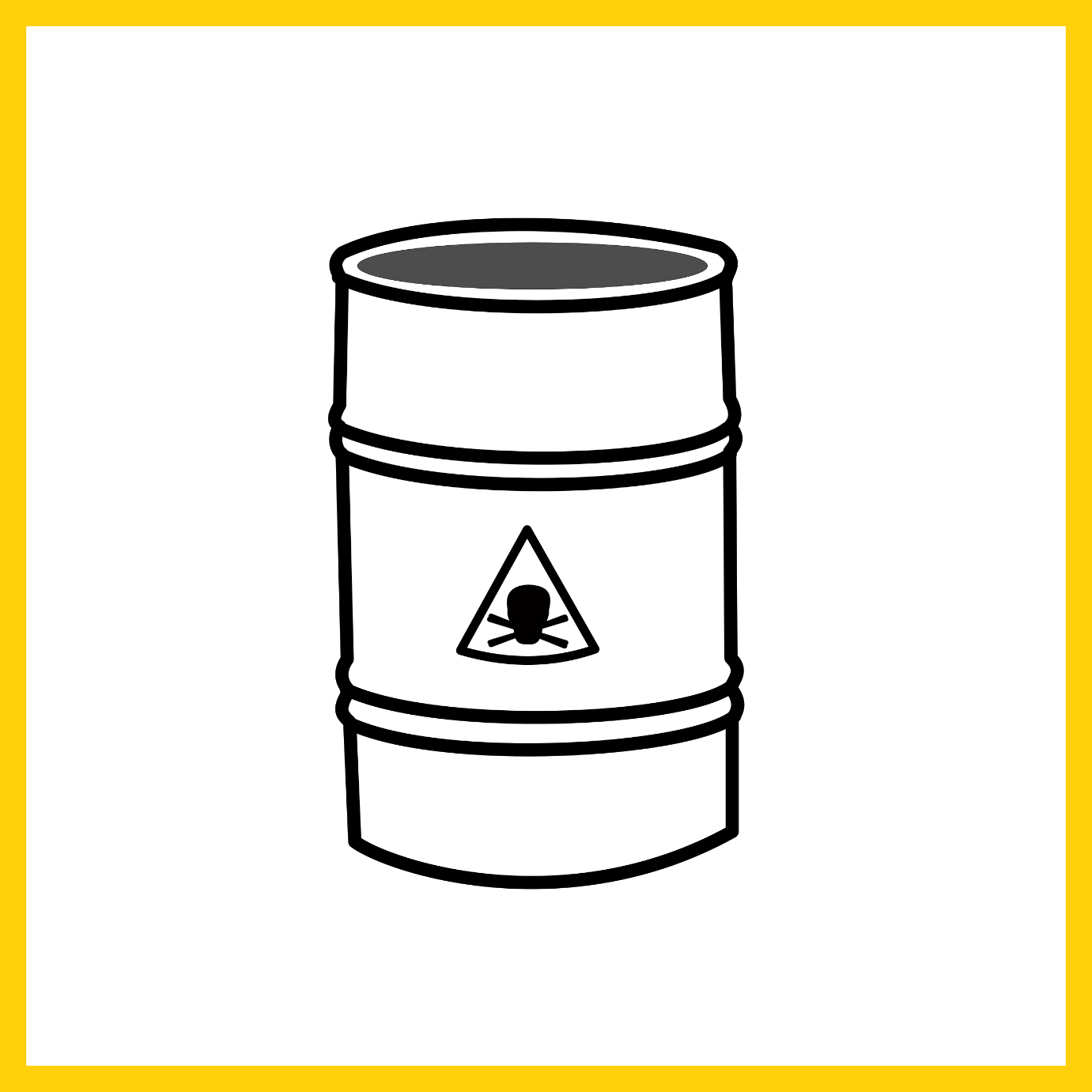 Entsorgung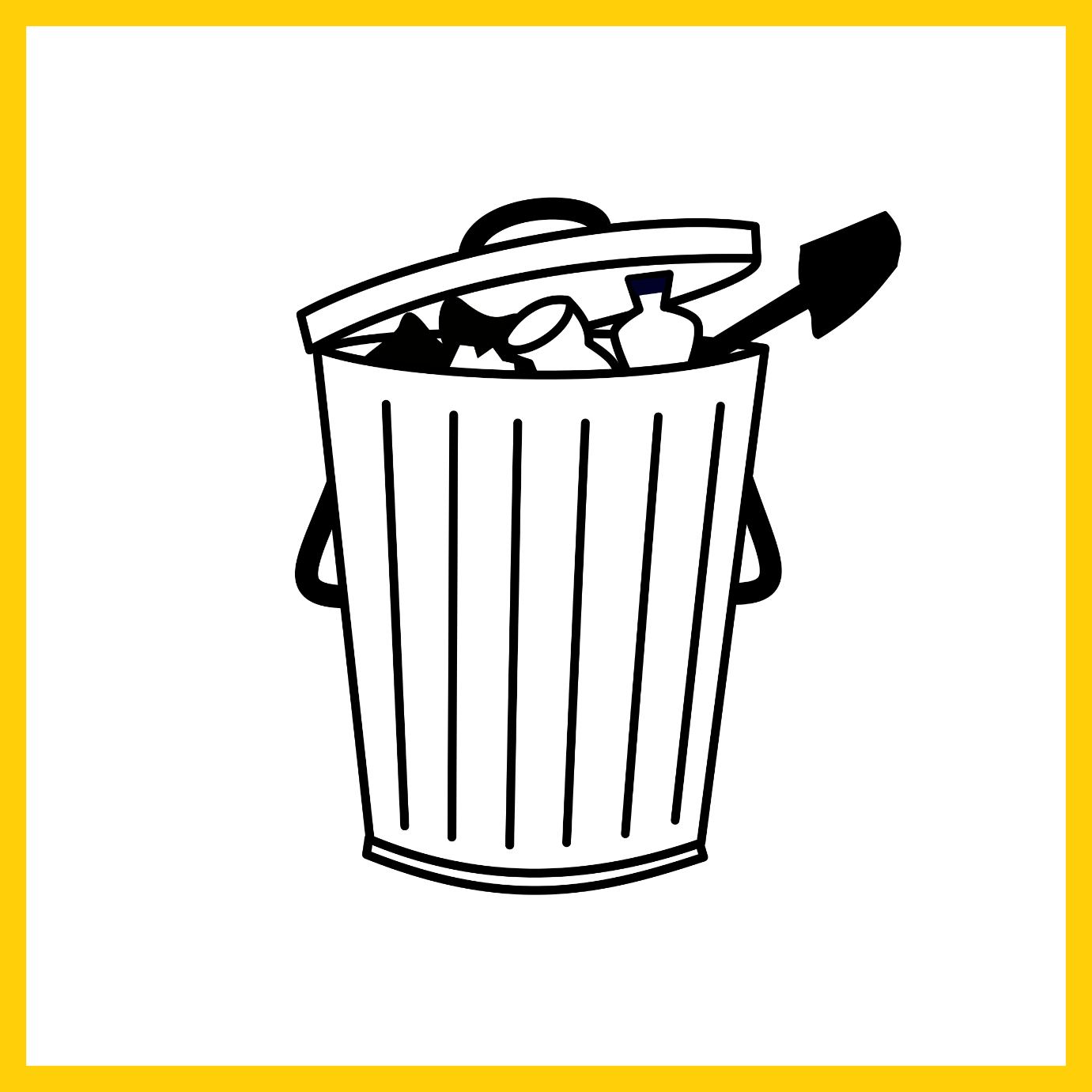 Wasser 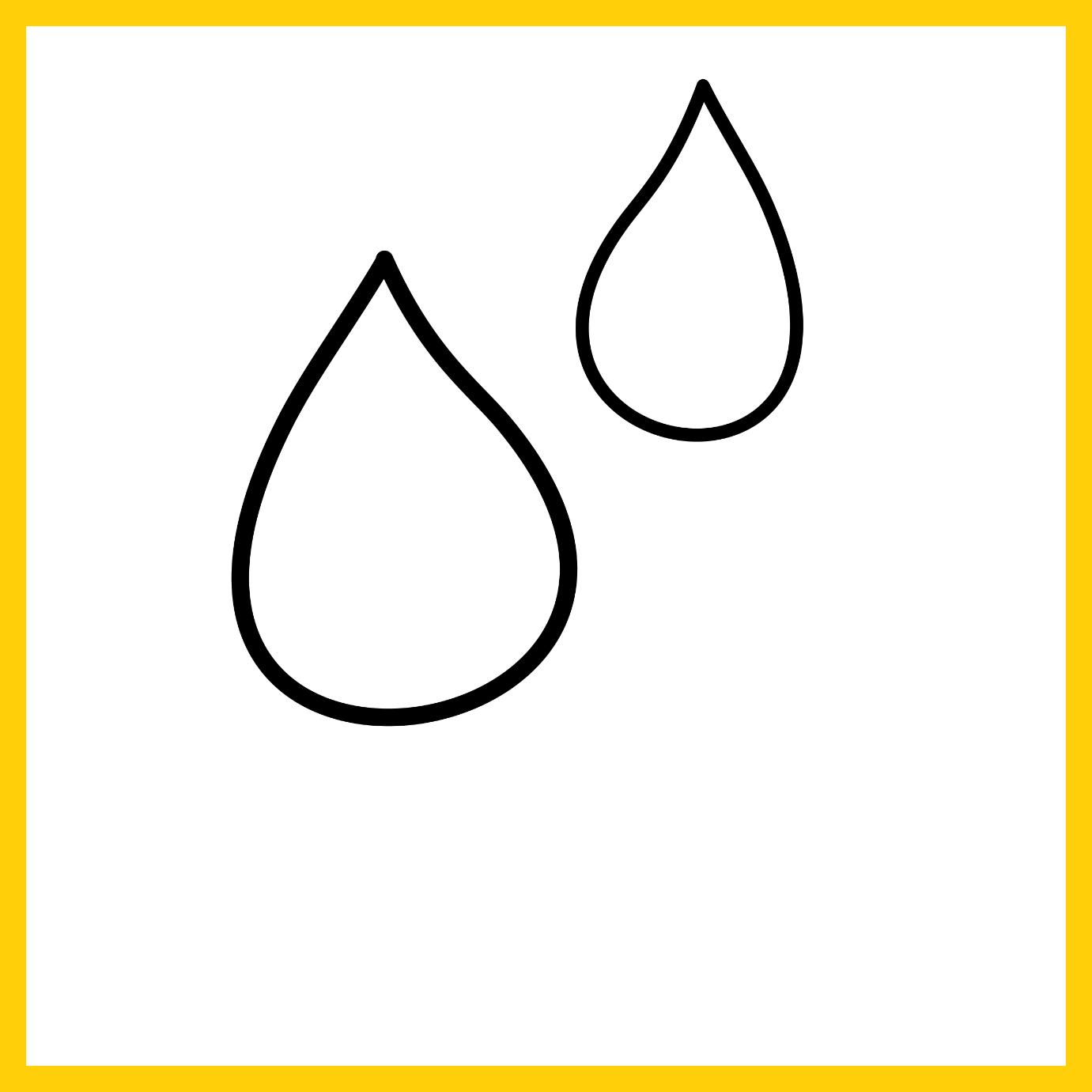 Hinweis:Die folgenden Symbole für Personen können optional verwendet werden. Dies bietet sich unter Umständen an, um zu veranschaulichen, wie die Umweltfolgen bei der Herstellung von Produkten größer werden, wenn mehrere Personen dasselbe Produkt besitzen.Person 1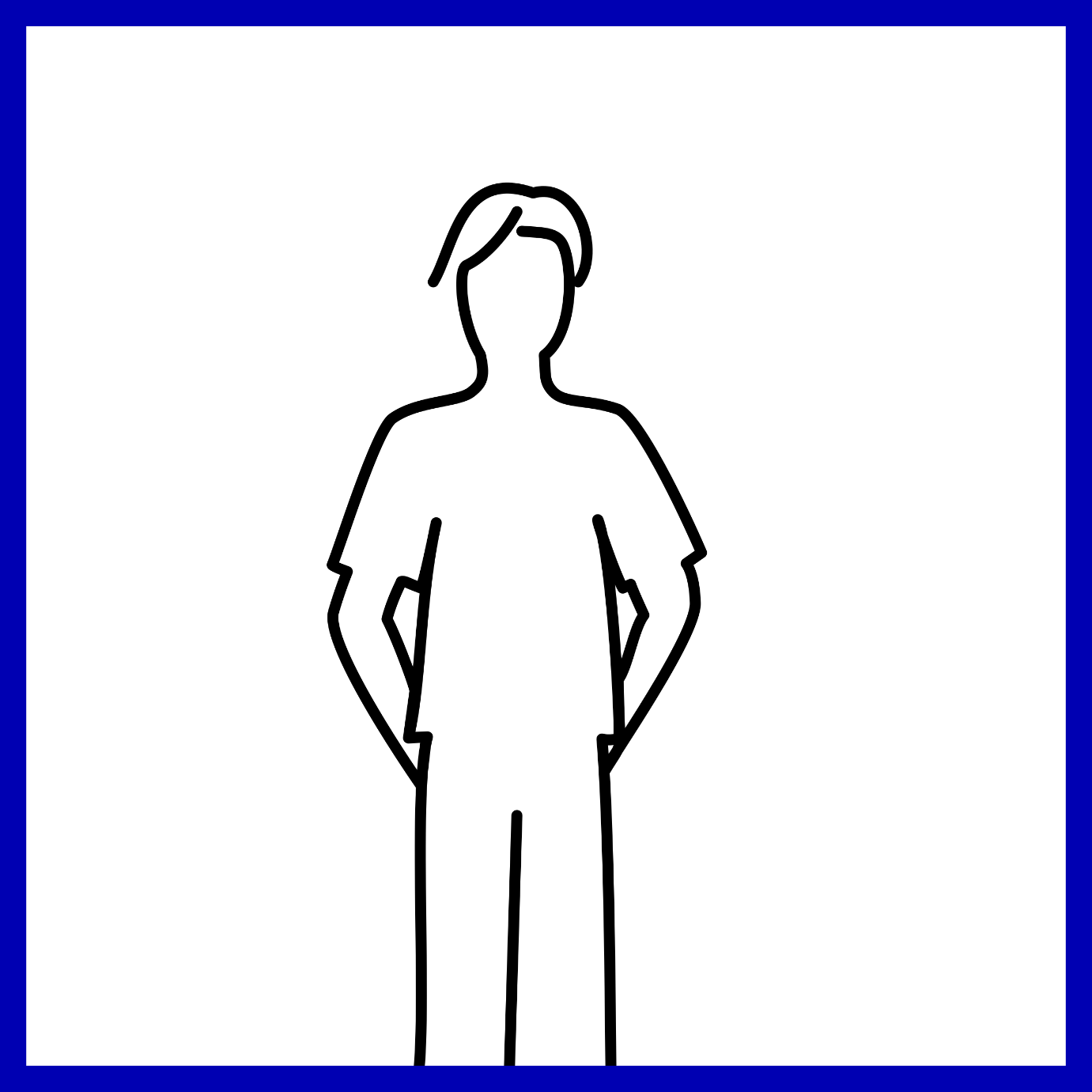 Person 2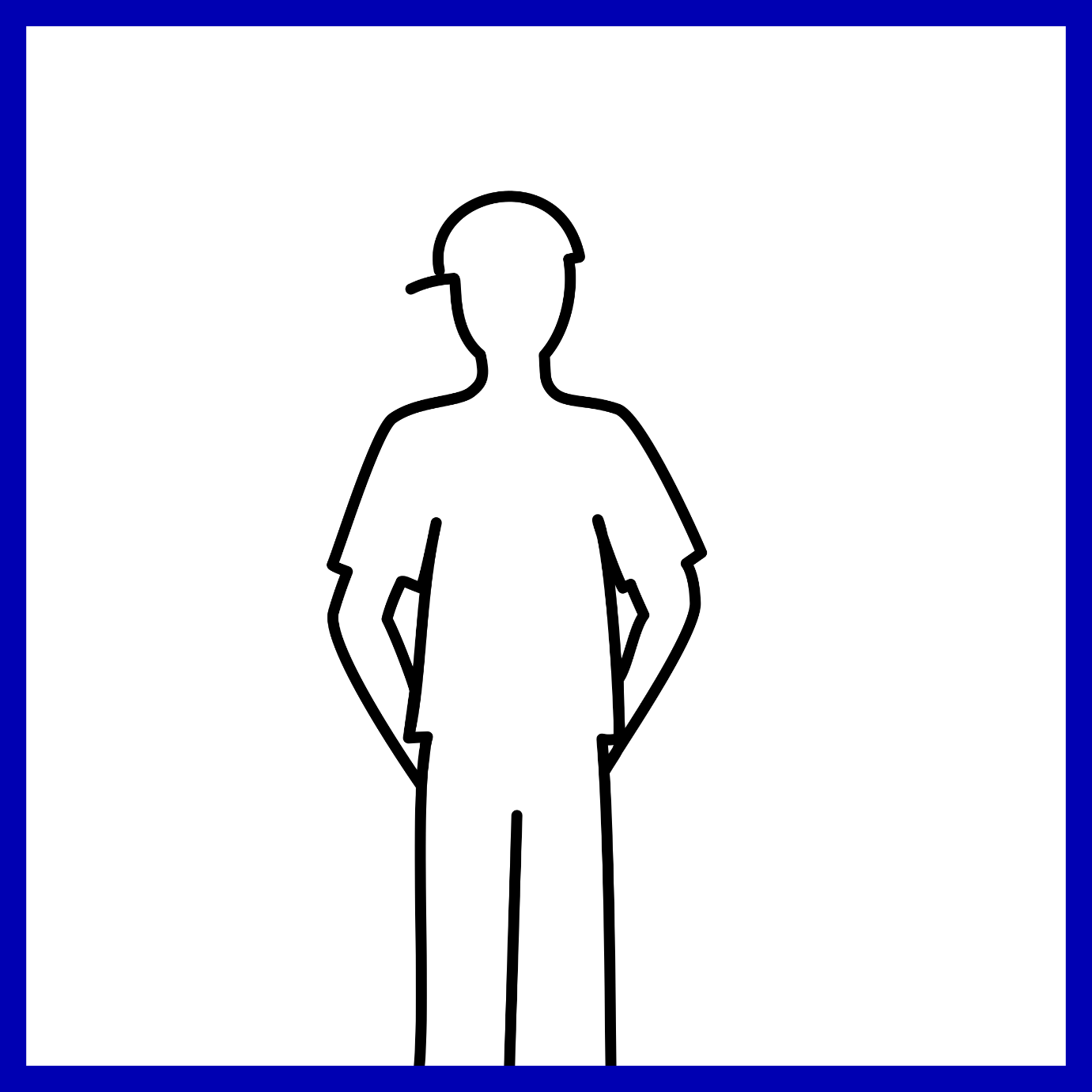 Person 3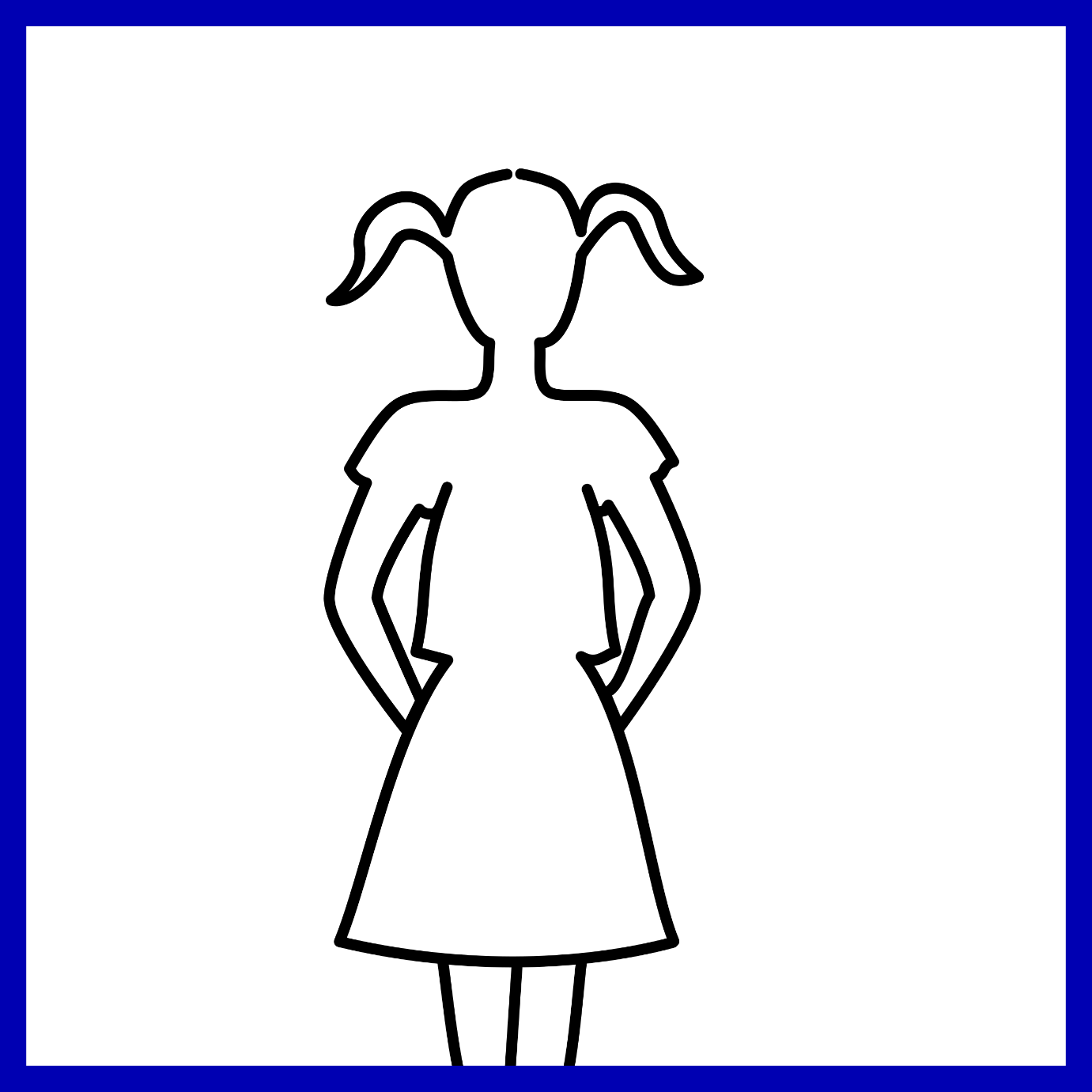 Person 4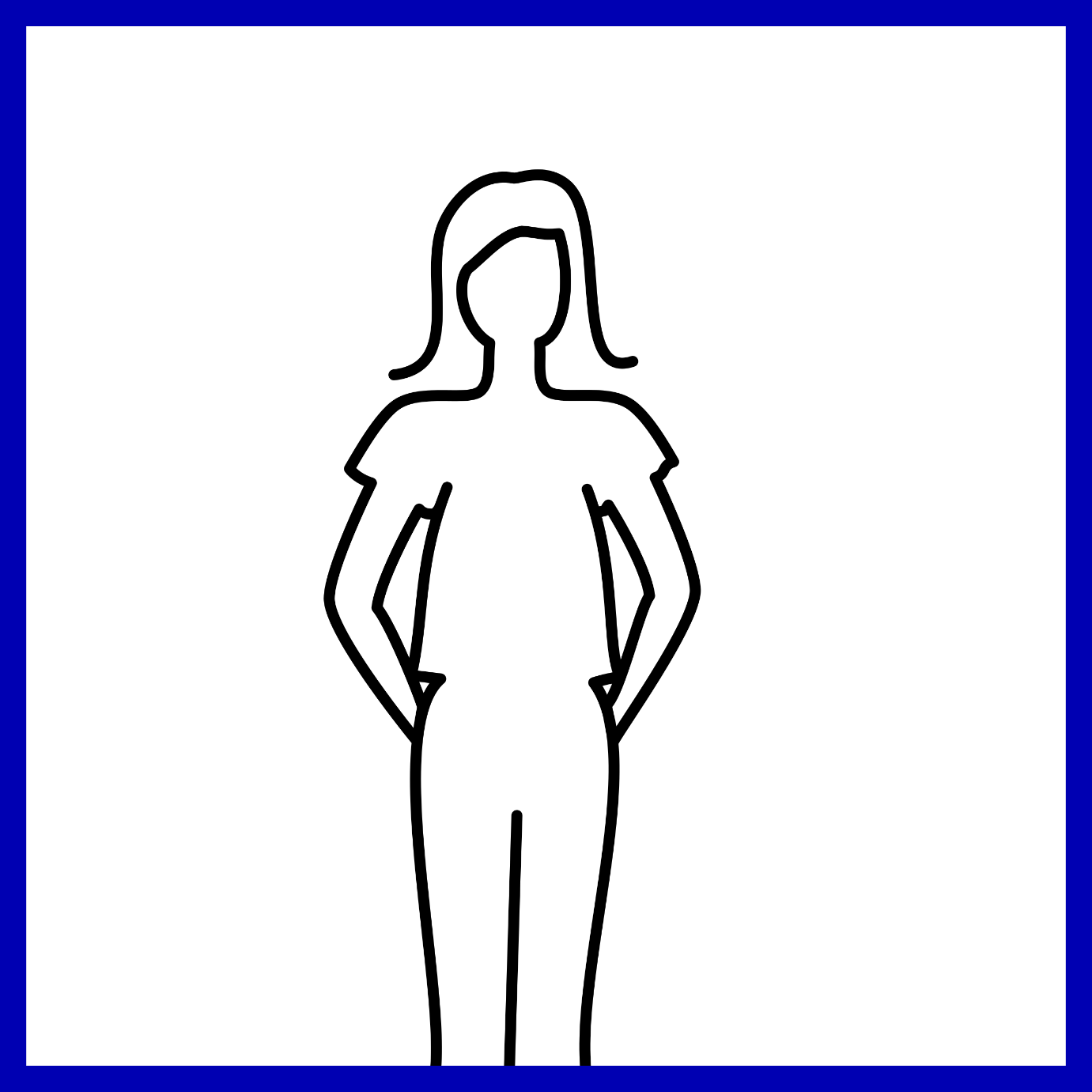 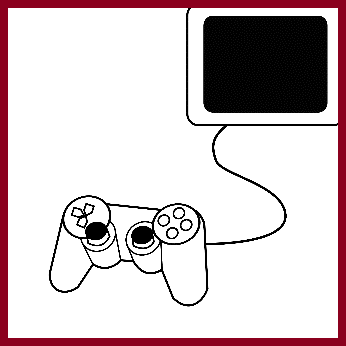 SpielekonsoleInfo: Was hat dieser Gegenstand mit der Umwelt zu tun?Für die Herstellung wird gebraucht: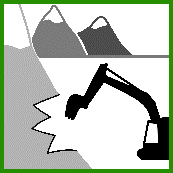 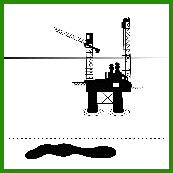 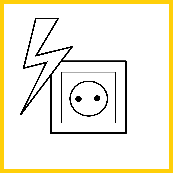 Metallerz, Erdöl für Kunststoffe, EnergieAchtung bei der Entsorgung: Der Gegenstand enthält Schadstoffe. Elektronische Geräte müssen bei einer Sammelstelle abgegeben werden.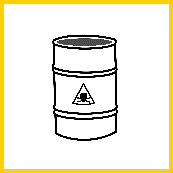 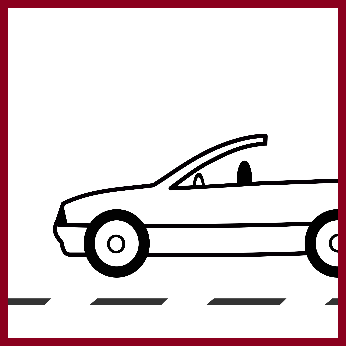 AutoInfo: Was hat dieser Gegenstand mit der Umwelt zu tun?Für die Herstellung wird gebraucht:Metallerz, Erdöl für Kunststoffe, EnergieAchtung bei der Entsorgung: Der Gegenstand enthält Schadstoffe.Popcorn-Maschine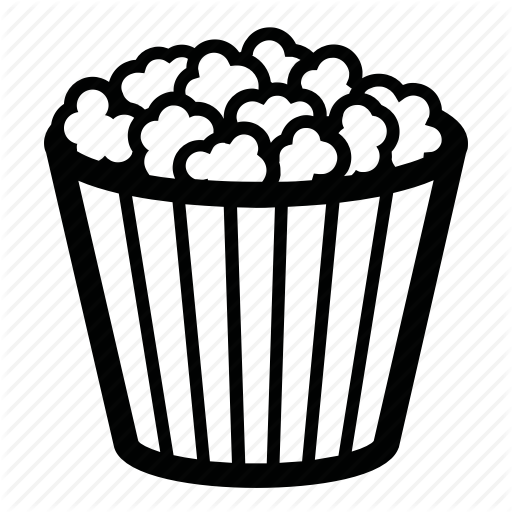 Info: Was hat dieser Gegenstand mit der Umwelt zu tun?Für die Herstellung wird gebraucht:Metallerz, Erdöl für Kunststoffe, EnergieAchtung bei der Entsorgung: Dies ist ein Elektrogerät. Es muss bei einer Sammelstelle abgegeben werden.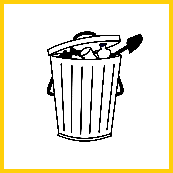 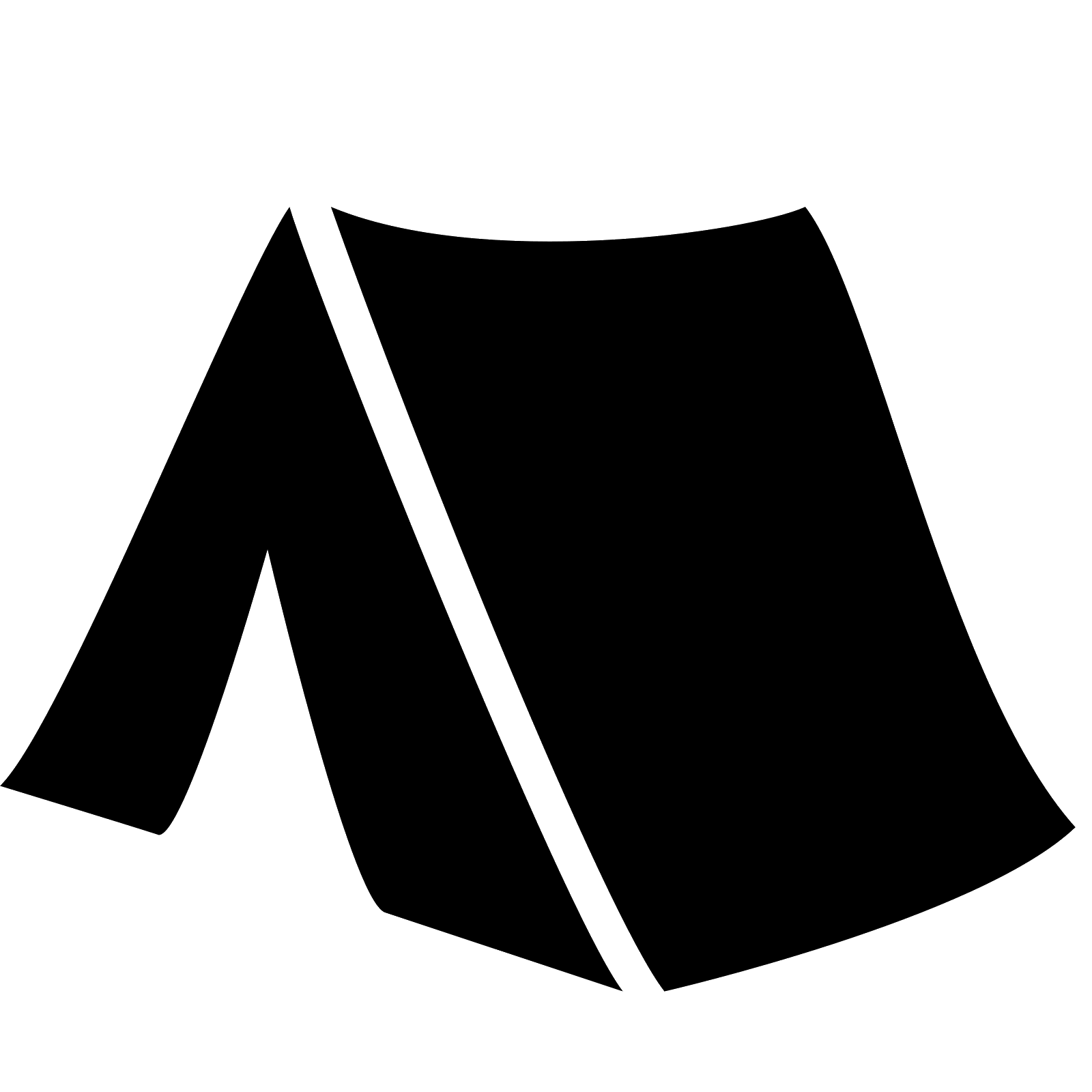 ZeltInfo: Was hat dieser Gegenstand mit der Umwelt zu tun?Für die Herstellung wird gebraucht:Erdöl für Kunststoffe, Energie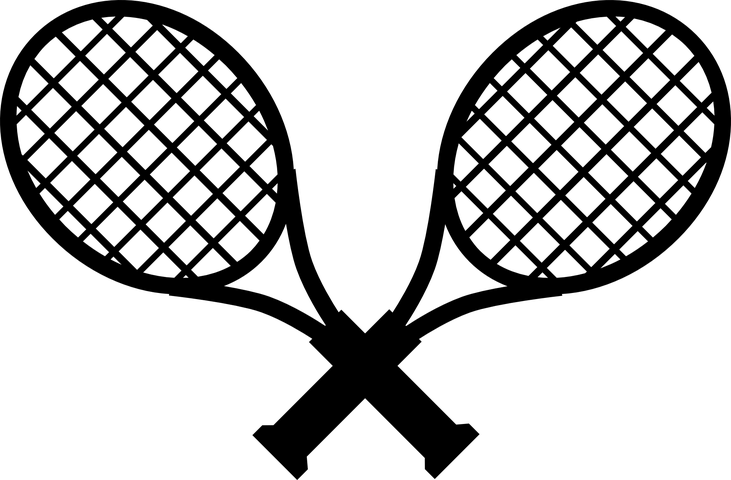 TennisschlägerInfo: Was hat dieser Gegenstand mit der Umwelt zu tun?Für die Herstellung wird gebraucht:Erdöl für Kunststoffe, Energie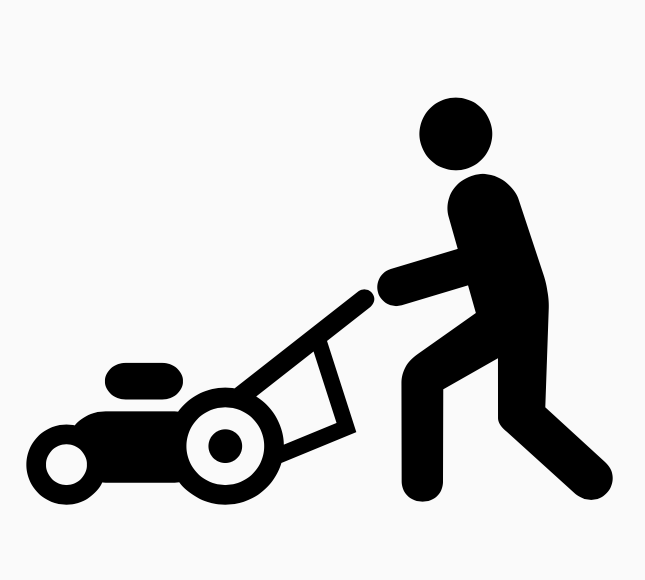 RasenmäherInfo: Was hat dieser Gegenstand mit der Umwelt zu tun?Für die Herstellung wird gebraucht:Metallerz, Erdöl für Kunststoffe, EnergieAchtung bei der Entsorgung: Der Gegenstand enthält einen Benzin- oder Elektromotor. Er muss bei einer Sammelstelle abgegeben werden.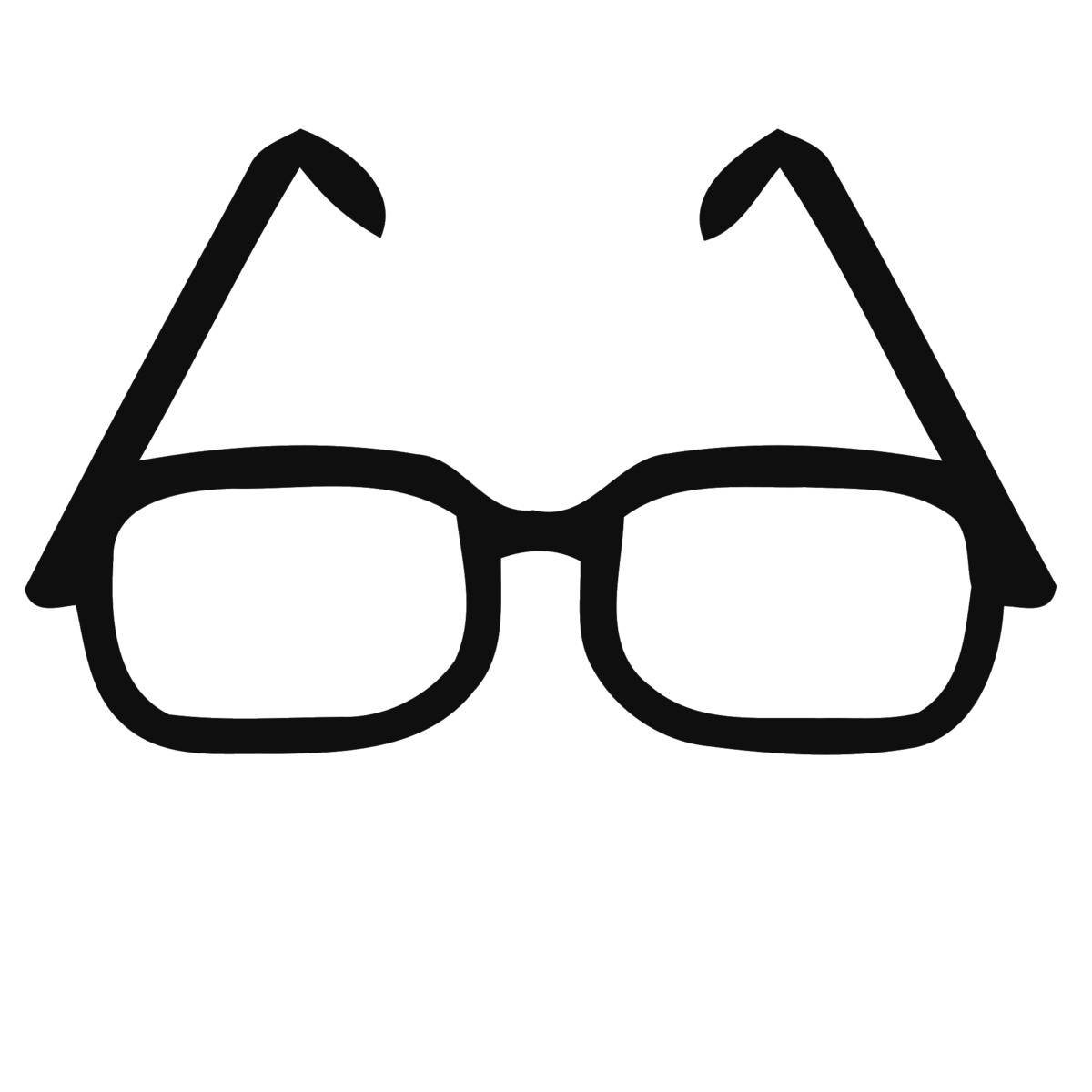 BrilleInfo: Was hat dieser Gegenstand mit der Umwelt zu tun?Für die Herstellung wird gebraucht:Erdöl für Kunststoffe, Energie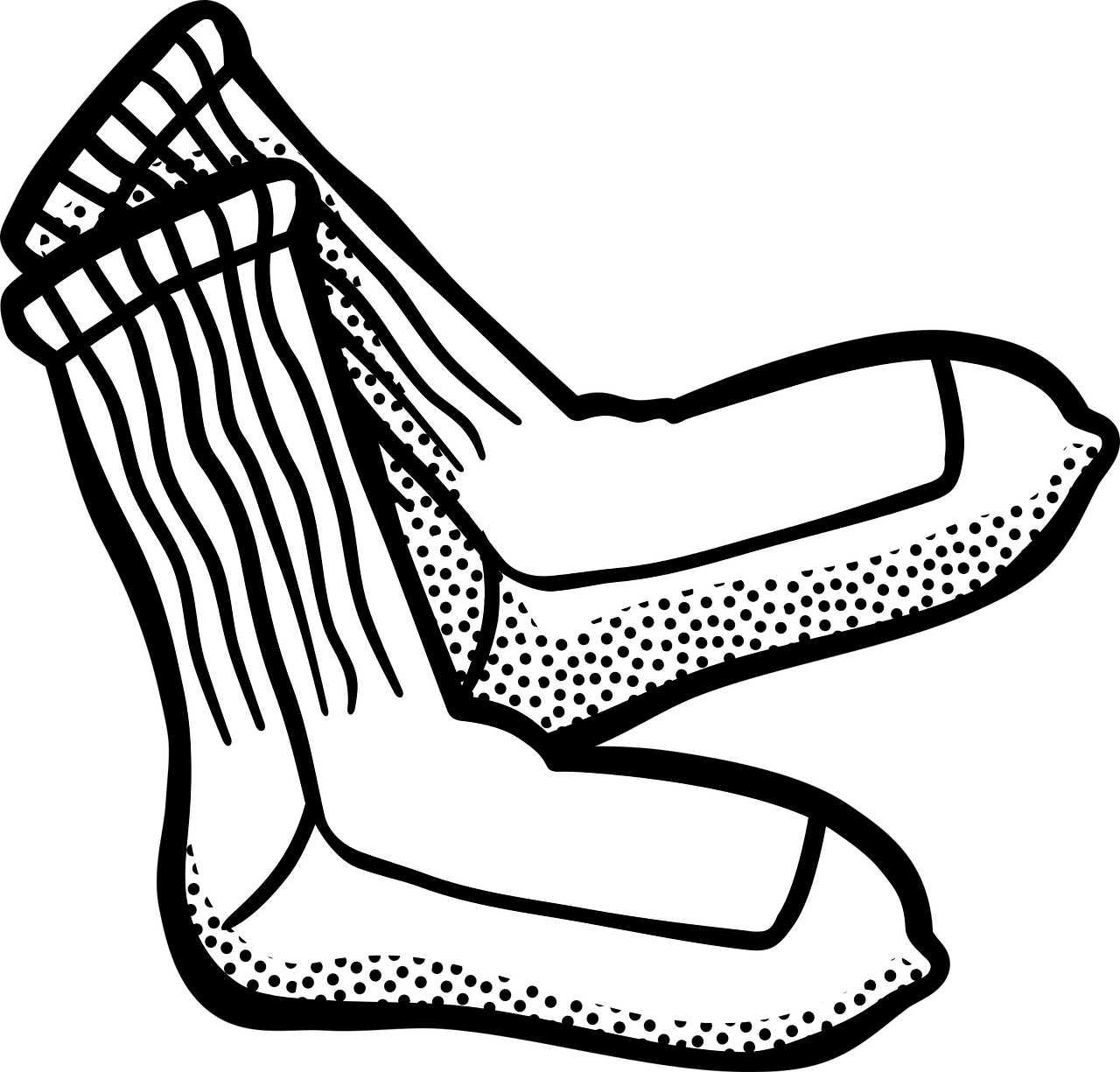 SockenInfo: Was hat dieser Gegenstand mit der Umwelt zu tun?Für die Herstellung wird gebraucht: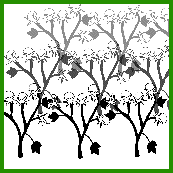 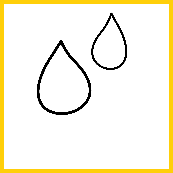 Baumwolle, Energie, Wasser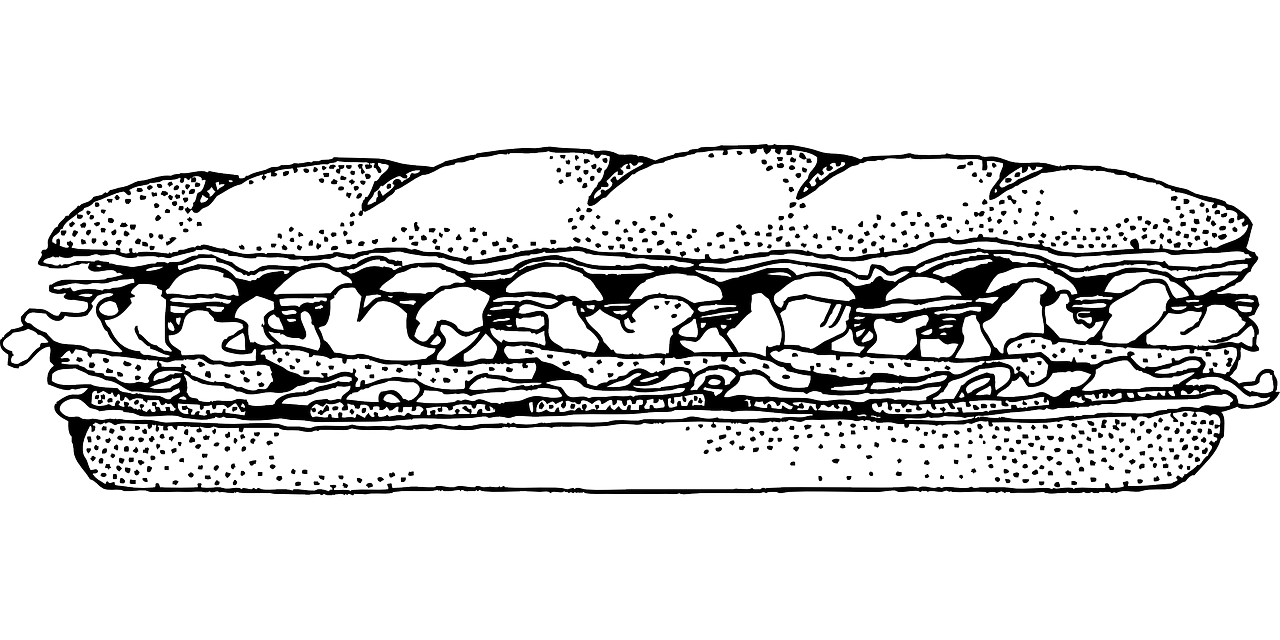 Belegtes BrötchenInfo: Was hat dieser Gegenstand mit der Umwelt zu tun?Für die Herstellung wird gebraucht:Energie, Wasser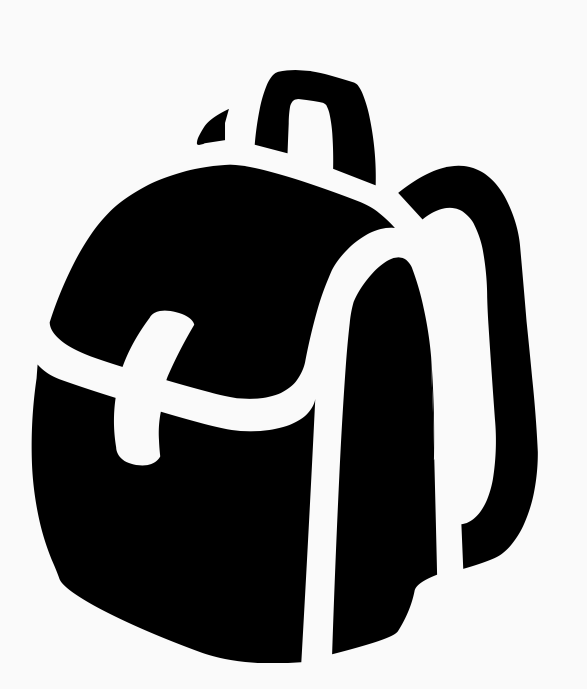 SchulranzenInfo: Was hat dieser Gegenstand mit der Umwelt zu tun?Für die Herstellung wird gebraucht:Erdöl für Kunststoffe, Energie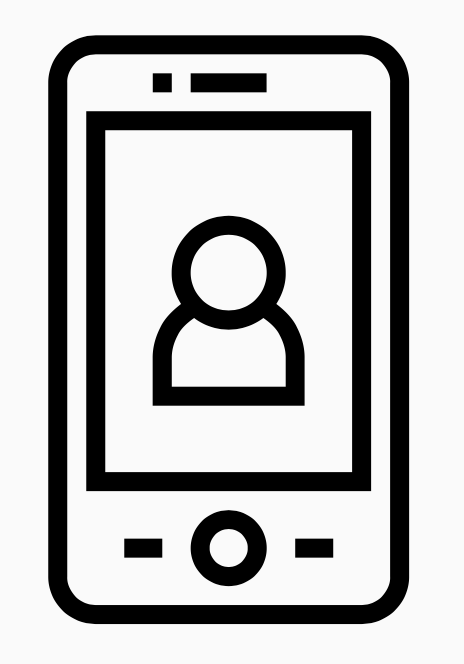 HandyInfo: Was hat dieser Gegenstand mit der Umwelt zu tun?Für die Herstellung wird gebraucht:Metallerz, Erdöl für Kunststoffe, EnergieAchtung bei der Entsorgung: Der Gegenstand enthält Schadstoffe. Elektronische Geräte müssen bei einer Sammelstelle abgegeben werden.